Лечение алкоголизма, наркомании, табакокурения и других зависимостей в Национальноммедицинском исследовательском центре психиатрии и неврологии В.М. БехтереваКонсультация врача-нарколога по телефону БЕСПЛАТНО:
 +7 (812) 670-02-75Проводятся амбулаторные научные программы бесплатно,
координатор Рыбакова К.В.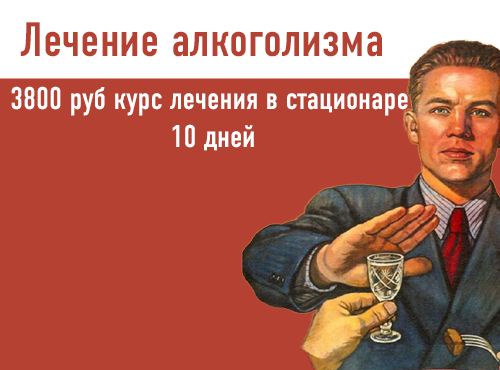 ВСЕ ВИДЫ СТАЦИОНАРНОЙ И АМБУЛАТОРНОЙ ПОМОЩИ
ВЫВЕДЕНИЕ ИЗ ЗАПОЯ+ 7 (911) 922-71-73Консультация врача-нарколога по телефону БЕСПЛАТНО:
 +7 (812) 670-02-75  Отдел наркологии ФГБУ "НМИЦ ПН им. В.М. Бехтерева", основанного академиком В.М. Бехтеревым в 1907 году, специализируется на лечении больных с зависимостями от алкоголя, опиатов, амфетаминов и других наркотиков, а также больных с игровой, компьютерной  зависимостями.ПРЕИМУЩЕСТВА ЛЕЧЕНИЯ В ОТДЕЛЕНИИ:Мы лечим только доказанными, научно-обоснованными методамиУстраняем влечение к алкоголюВозможность получения курсового бесплатного стационарного лечения (по результатам
первичной консультации и отборочной комиссии).Психологическое сопровождение на всех этапах терапииЛечение анонимное, без постановки на учетВыдается больничный листНаш результат- долгосрочная ремиссияРуководитель отдела наркологии врач психиатр-нарколог высшей квалификационной категории Крупицкий Евгений Михайлович.00:0000:00
Евгений Михайлович Крупицкий в программе ОТР "Гамбургский СЧЕТ" рассуждает о проблемах российской наркологииАлкоголизм, наркомания, игромания, табакокурение — все эти пагубные пристрастия разрушают жизни людей, уничтожают личности, убивают здоровье, а порой — и толкают на преступления и предательства. И страдают от этих пагубных наклонностей не только сами зависимые люди, но даже в большей мере их родственники, смысл жизни которых с приходом беды заключается в поиске чудодейственного лекарства от наркомании и алкоголизма. Но в одиночку бороться — просто бесполезно.Как бороться с зависимостями? Консультация нарколога. Евгений Михайлович Крупицкий на телеканале "Санкт-Петербург"Качественное лечение алкоголизма и других зависимостей — это сложный, многоступенчатый процесс, распространяющийся на все сферы жизни больного человека. Пристрастие развивается месяцами, а окончательное выздоровление может наступить только когда пациент пройдет все этапы терапии и возвращения в социальную среду.Как заподозрить развитие алкоголизма, наркомании или игромании?00:0000:00Успех лечения алкоголизма и наркомании во многом зависит от времени обращения за медицинской помощью. Чем раньше больной обращается за медицинской помощью, тем выше шансы на выздоровление и успешно проведенные реабилитационные мероприятия.Профессиональное лечение алкоголизма и других зависимостейИнститут имени В.М. Бехтерева оказывает помощь алко- и наркозависимым пациентам, а также психологическую помощь родственникам. Лечение осуществляется с помощью современных, проверенных методик, которые обладают высокой эффективностью.Пациентам оказывается комплексная помощь:детоксикация (выведение из запоя)фармакологическая стабилизация ремиссиипсихотерапевтическая помощь зависимым и их родственникампротиворецидивные мероприятияреабилитационная помощь (адаптация к жизни в социуме, помощь в самоопределении).В нашем центре работают врачи-наркологи высших категорий, которые имеют колоссальный опыт взаимодействия с людьми, страдающими зависимостями. Сплоченный, профессиональный коллектив организует лечение алкоголизма и наркомании на самом высоком уровне и по различным направлениям. Также мы предлагаем пациентам уникальные методики борьбы с табакокурением и игроманией. С зависимыми работают лучшие врачи психиатры-наркологи Института им В.М. Бехтерева. При необходимости помощь оказывается и созависимым — родственникам и людям, которые долгое время находились рядом с алкоголиком, наркоманом или игроманом.Пациенты находятся в максимально комфортной для себя среде, а главное — в психологически подходящей обстановке, без давления и морального насилия. Каждому больному предоставляется возможность осознания своей прошлой жизни; когда человек действительно понимает важность лечения, то это в несколько раз увеличивает эффективность применяемых методик.Именно комплексное лечение зависимостей, которое предлагает наш институт, позволяет не просто избавлять пациентов от симптомов абстиненции, а добиваться длительной трезвости и полностью возвращать их к нормальной жизни, в социум, где они наконец-то обретут уверенность в себе, найдут новых друзей, работу и радости жизни.Благодаря колоссальной работе врачей-наркологов нашего института, реабилитация наркозависимых и алкозависимых пациентов проходит максимально эффективно. Тщательно спланированная схема лечения, составленная в соответствии с индивидуальными особенностями больного, гарантирует прекращение патологической тяги к наркотическим веществам и алкоголю в дальнейшей жизни, вдали от клиники и докторов.При обращении к нам пациентам будет гарантированно оказана эффективная, надежная и безопасная медико-психологическая помощь, которая вернет их к нормальной жизни, полной красок и положительных эмоций. Преимущества лечения алкоголизма и наркомании в Институте имени В.М. Бехтерева:высокая квалификация врачей-наркологов: с пациентами работают профессора, кандидаты наук, которые большую часть жизни посвятили борьбе с патологическими зависимостями и сохранению здоровья людям, столкнувшимся с алкоголизмом, токсикоманией, курением, наркоманией и игроманией;комплексный подход к лечению зависимостей: мы не надеемся на скорый результат, а подготавливаем своих пациентов к непростой борьбе с заболеванием, которая при профессиональной поддержке опытных докторов и родственников приводит к выздоровлению и успешной реабилитации;применение высокоэффективных, доказанных, научно-обоснованных методик в лечении зависимостей;широкие диагностические возможности: в нашем институте пациенты, страдающие алкоголизмом, наркоманией и другими зависимостями, могут пройти комплексное обследование на современном оборудовании, что позволяет за короткий срок получить максимально полную информацию о степени поражения нервной системы, внутренних органов и построить индивидуальный план лечения пациентаЛюбая зависимость — это болезнь, которую должны лечить профессионалы. Самостоятельно справиться с алкоголизмом или наркоманией практически невозможно. В Институте имени В.М. Бехтерева пациенты получают шанс навсегда избавиться от своей зависимости и начать жизнь заново, в которой не будет места алкоголю и наркотикам. Подробнее о проблеме алкоголизма.В нашем институте с пациентами работают лучшие врачи психиатры-наркологи, которые регулярно повышают квалификацию, осваивают инновационные способы диагностики, лечения и разрабатывают авторские методики борьбы с зависимостями. Не оставайтесь один на один со своей проблемой: в нашем институте пациентов не просто лечат от алкоголизма и наркомании — их возвращают в социум с желанием жить вне пагубной привычки и изо всех сил противостоять ее разрушающему влиянию.Консультация врача-нарколога в Санкт-Петербурге:
+7 (812) 670-02-75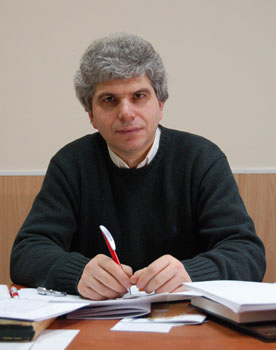 Руководитель лаборатории клинической фармакологии аддиктивных состояний в институте фармакологии им. А.В. Вальдмана Санкт-Петербургского государственного медицинского университета им. И.П.Павлова.Доктор медицинских наукПрофессор Пенсильванского университетаЛауреат специальной премии Европейской коллегии нейропсихофармакологии (ECNP) (1997г.)Лауреат международной Хеффтеровской премии в области психофармакологии (2000г.).В 2004 году награждён медалью Н.П.Кравкова АМН России за работы в области психофармакологии зависимости.В 2005 году стал лауреатом премии Правительства Российской Федерации за исследования транскраниальной электростимуляции.Является членом нескольких международных научных обществ:Американского наркологического общества,Коллегии по проблемам наркотической зависимости,Американского общества изучения алкоголизма,Международного общества наркологии,Европейской коллегии изучения сознанияВ 2005 году стал лауреатом премии Правительства Российской Федерации за исследования транскраниальной электростимуляции.Является членом нескольких международных научных обществ:Американского наркологического общества,Коллегии по проблемам наркотической зависимости,Американского общества изучения алкоголизма,Международного общества наркологии,Европейской коллегии изучения сознания